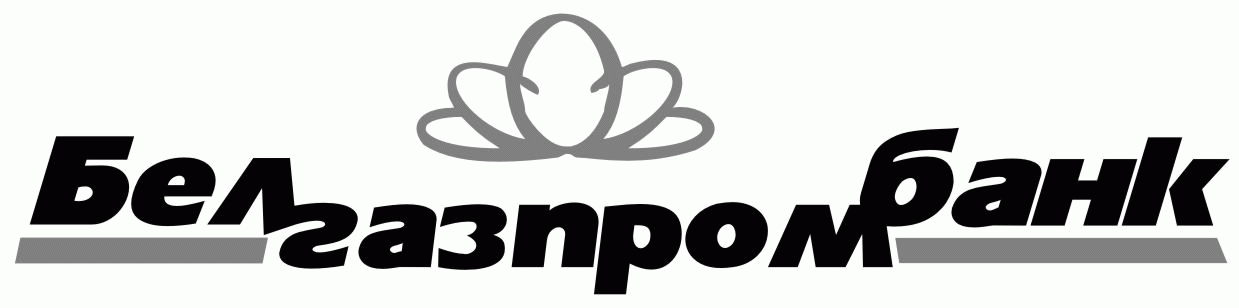 ВОПРОСНИК ДЛЯ КЛИЕНТА–ОРГАНИЗАЦИИ р(заполняется печатными буквами)Настоящим сообщаю о представляемой организации следующие сведения, необходимые ОАО «Белгазпромбанк» для оказания банковских услуг:1. Наименование (организационно-правовая форма и полное наименование организации): ____________________________________________________________________________________________________________________________________________________________________________________________________________________________________________В случае, если в качестве анкетируемой организации выступает филиал (представительство), то в отношении головной организации заполняется Приложение 2 к настоящему вопроснику.1.1.* Сокращенное наименование (при наличии): __________________________________________________________________________________________________________________ 1.2.  Является ли организация организатором азартных игр в соответствии с законодательством Республики Беларусь либо законодательством страны регистрации (необходимо заполнить соответствующую форму приложения 4 к настоящему вопроснику). 2.* Учетный номер плательщика/Наименование и номер налоговой инспекции: ________________________________________________________________________________________ _____________________________________________________________________________________________________________________________________________________________3.* Сведения о государственной регистрации (для резидента - наименование регистрирующего органа, регистрационный номер и дата государственной регистрации организации; для нерезидента - регистрационный номер организации по месту учреждения и регистрации; дата регистрации организации по месту учреждения и регистрации; наименование регистрирующего органа; место государственной регистрации организации):3.1. сведения о первоначальной регистрации организации: ____________________________________________________________________________________________________ _____________________________________________________________________________________________________________________________________________________________ _____________________________________________________________________________________________________________________________________________________________3.2. сведения о последней регистрации изменений в устав организации: ___________________________________________________________________________________________ _____________________________________________________________________________________________________________________________________________________________4. Место нахождения (юридический адрес): ____________________________________________________________________________________________________________________________________________________________________________________________________________________________________________________________________________________Адрес для направления корреспонденции:_____________________________________________________________________________________________________________________________________________________________5. Объем выручки за предыдущий отчетный год в эквиваленте долл. США, рассчитанном по среднему курсу НБ РБ:6.** FATCA-идентификация Клиента (необходимо заполнить соответствующую форму приложения 1 к настоящему вопроснику).7. Структура органов управления (общее собрание участников общества (высший орган управления); коллегиальный или единоличный исполнительный орган (исполнительный орган); ревизор или ревизионная комиссия (контрольный орган); наблюдательный совет (совет директоров)): ______________________________________________________________ __________________________________________________________________________________________________________________________________________________________________________________________________________________________________________________________________________________________________________________________8. Фамилия, собственное имя, отчество (при наличии) руководителя (в случае, если функция управления организацией передана иному юридическому лицу (управляющей организации) заполняется наименование управляющей организации и Приложение 2 к настоящему вопроснику; в случае, если функция управления организацией передана индивидуальному предпринимателю - заполняется Ф.И.О. управляющего (индивидуального предпринимателя) и Приложение 3 к настоящему вопроснику): ______________________ _____________________________________________________________________________________________________________________________________________________________ 9. Фамилия, собственное имя, отчество (при наличии) лица, осуществляющего руководством бухгалтерским учетом:___________________________________________________________________________________________________________________________________________________________________________________________9.1. Сведения о физическом лице (главном бухгалтере), осуществляющем руководством бухгалтерским учетом:9.2. Сведения о юридическом лице, которому передана функция руководства бухгалтерским учетом организации:9.3. Сведения об индивидуальном предпринимателе, которому передана функция руководства бухгалтерским учетом организации:10. Фамилия, собственное имя, отчество (при наличии) и должность иных уполномоченных должностных лиц, которым законодательством или руководителем предоставлено право действовать от имени организации: ________________________________________________________________________________________________________________________ _____________________________________________________________________________________________________________________________________________________________11. Контактные телефоны: _____________________________________________________________________________________________________________________________________12. Адрес электронной почты: __________________________________________________________________________________________________________________________________13. Адрес сайта в Интернете: ___________________________________________________________________________________________________________________________________14.* Сведения об учредителях (участниках) организации:14.1. сведения об учредителях (участниках) – физических лицах/индивидуальных предпринимателях, владеющих не менее чем 10% акций (долей в уставном фонде, паев) организации:14.2. сведения об учредителях (участниках) – организациях/финансовых институтах, владеющих не менее чем 10% акций (долей в уставном фонде, паев) организации:При заполнении п.14.2 настоящего вопросника заполняется также п.15 настоящего вопросника;14.3. сведения о наличии учредителей (участников) организации, каждый из которых владеет менее чем 10% долей (паев) в уставном фонде организации при условии, что совместное (общее) владение такими участниками в уставном фонде предприятия составляет более 10% долей (паев). При заполнении таблицы следует указать количество участников и их суммарную долю (в процентах) в уставном фонде предприятия:15. Сведения о бенефициарных владельцах (участниках) организаций, указанных в п.14.2 настоящего вопросника. В случае, если учредителями (участниками) организации, указанной в п.14.2 настоящего вопросника, с долей в уставном фонде не менее 10% являются физические лица, то заполняется п. 15.1 настоящего вопросника; если участниками являются организации - заполняется п. 15.2:15.1. сведения о бенефициарных владельцах организаций, указанных в п. 14.2 настоящего вопросника:15.2. сведения об участниках – юридических лицах организаций, указанных в п. 14.2 настоящего вопросника:16. Размер зарегистрированного уставного фонда (с 01.07.2016 размер зарегистрированного уставного фонда в белорусских рублях указывается с учетом деноминации официальной денежной единицы Республики Беларусь (в BYN) независимо от того, внесены ли организацией изменения в устав в связи с деноминацией или нет): ______________________________________________________________________________________17. Виды деятельности организации (допускается указание кода ОКЭД из общегосударственного справочника видов экономической деятельности ОКРБ 005-2011, действующего с 01.01.2016, или словесное описание основного вида экономической деятельности): ___________________________________________________________________ _____________________________________________________________________________________________________________________________________________________________18. Количество работников в организации: _______________________________________________________________________________________________________________________19. Сведения о счетах, открытых в других банках (код банка; тип счета, номер и валюта счета): __________________________________________________________________________ _____________________________________________________________________________________________________________________________________________________________20.*** Цели установления и предполагаемый характер отношений с Банком: __________________________________________________________________________________________21.*** Сведения о постоянных контрагентах (указать контрагентов, с которыми осуществляется сотрудничество на постоянной основе): 21.1. сведения о постоянных контрагентах - физических лицах /индивидуальных предпринимателях:21.2. сведения о постоянных контрагентах – организациях / финансовых институтах:22.*** Предполагаемые среднемесячные обороты за год по счету, в том числе оборот наличных денежных средств (в разрезе видов валют) (с 01.07.2016 обороты по счету в белорусских рублях указываются с учетом деноминации официальной денежной единицы Республики Беларусь (в BYN)): 23. История организации (сведения о реорганизациях, изменениях в характере деятельности):24. Информация о том, являются ли руководитель, лицо, осуществляющее руководство бухгалтерским учетом, организации и (или) иные уполномоченные должностные лица, которым в установленном порядке предоставлено право действовать от имени организации, учредителями (участниками) других организаций с долей в уставном фонде более 25% или собственниками других организаций (сведения об этих организациях):225. Информация о том, являются ли учредители (участники) организации, имеющие долю в уставном фонде анкетируемой организации более 25%, собственники или бенефициарные владельцы учредителями (участниками) других организаций с долей в уставном фонде более 25%, собственниками или руководителями других организаций (сведения об этих организациях):26.* Сведения о филиалах, представительствах (в том числе за границей): 27.* Сведения о дочерних организациях (в том числе за границей): 28. Сведения об организациях (кроме дочерних организаций), способных прямо и (или) косвенно (через иные организации/финансовые институты) определять решения анкетируемой организации или оказывать влияние на их принятие, а также об организациях/финансовых институтах, на принятие решений которыми анкетируемая организация оказывает такое влияние:29. Сведения о представителях:29.1. сведения о представителях – физических лицах/индивидуальных предпринимателях:29.2. сведения о представителях – организациях/финансовых институтахНастоящим подтверждаю, что документы, содержащие сведения, указанные в настоящем вопроснике, являются подлинными и действительными._________________________________________________				_________________________________			_________________________________                      (должность лица, подписавшего вопросник)						       (подпись) 						(инициалы, фамилия)«______».«_____________________».201___* Соответствующее поле вопросника клиентом может не заполняться при представлении учредительных, регистрационных и иных документов (их копий), содержащих необходимые идентификационные сведения, перечисленные в отмеченных полях.**Данные подлежат установлению (только при первоначальном установлении правоотношений) по клиентам, с которыми заключаются договоры на: 1. привлечение денежных средств на счета и (или) во вклады (депозиты);2. открытие и ведение банковских счетов;3. открытие и ведение счетов в драгоценных металлах;4. привлечение и размещение драгоценных металлов и (или) драгоценных камней во вклады (депозиты);5. доверительное управление;6. выдача ценных бумаг, подтверждающих привлечение денежных средств во вклады (депозиты) и размещение их на счета;7. выпуск (эмиссия) и размещение именных и ордерных ценных бумаг;8. иные отношения, в рамках которых Банк принимает от клиента денежные средства (иное имущество), с обязательством их вернуть либо использовать в соответствии с указаниями клиента, в том числе:8.1. кредитные продукты с использованием банковских платежных карт, в случае, если условия использования банковской платежной карты позволяют кредитополучателю вносить и использовать денежные суммы, превышающие задолженность по кредиту (кредитополучателю помимо возможности использования кредитных средств предоставляется возможность использовать банковскую платежную карту для расчетов собственными денежными средствами);8.2. выпуск покрытых (депонированных) аккредитивов;8.3. гарантийный депозит денежных средств;8.4. брокерское и депозитарное обслуживание.*** Соответствующее поле не заполняется при проведении повторного анкетирования (для клиентов, имеющих банковский счет в ОАО «Белгазпромбанк»)Раздел «Служебная информация» /заполняется работником ОАО «Белгазпромбанк»/Сведения (информация), указанные в поле(ях), предусмотренном(ых) пунктом(ами) ______________________________ настоящего вопросника, ________________________________________ 			________________________				_______________________________         (должность работника ОАО «Белгазпромбанк»)			                   (подпись)						(инициалы, фамилия)«_____».«_____________________».201___Пункты настоящего вопросника заполняются в соответствии с требованиями:статьи 8 Закона Республики Беларусь от 30.06.2014 №165-З «О мерах по предотвращению легализации доходов, полученных преступным путем, финансирования террористической деятельности и финансирования распространения оружия массового поражения»;приложения 2 к Инструкции о требованиях к правилам внутреннего контроля банков, небанковских кредитно-финансовых организаций, открытого акционерного общества "Банк развития Республики Беларусь" в сфере предотвращения легализации доходов, полученных преступным путем, финансирования террористической деятельности и финансирования распространения оружия массового поражения, утвержденной постановлением Правления Национального банка Республики Беларусь от 24.12.2014 №818.Приложение 1 К ВОПРОСНИКУ КЛИЕНТА–ОРГАНИЗАЦИИ рКраткая форма FATCA - самосертификациидля клиентов-организацийВ целях проведения FATCA-идентификации в соответствии с Соглашением между Правительством Республики Беларусь и Правительством Соединенных Штатов Америки об улучшении соблюдения международных налоговых правил и реализации Закона Соединенных Штатов Америки о налоговом контроле счетов в иностранных финансовых учреждениях от 18 марта 2015 года (далее – Соглашение); Указом Президента Республики Беларусь от 15 октября 2015 года № 422 «О представлении информации налоговым органам иностранных государств».Сокращенное наименование организации:УНП:настоящим подтверждает:1.	что она не является финансовым учреждением (в том числе не является: банком; небанковской кредитно-финансовой организацией; профессиональным участником рынка ценных бумаг (за исключением участника, осуществляющего исключительно дилерскую деятельность); страховой организацией, осуществляющей виды страхования, относящиеся к страхованию жизни; иной организацией, занимающейся финансовой и (или) инвестиционной деятельностью от имени и по поручению третьих лиц);2.	местом регистрации или местом организации или адресом не являются Соединенные Штаты Америки;3.	в состав Контролирующих лиц организации не входят одно или несколько из следующих лиц:физические лица, которые являются налогоплательщиками США;организации, которые зарегистрированы/учреждены на территории США. ДА, подтверждает             НЕТ, не подтверждает________________________________________________________________________________._____________.______                          (дата)_____________________                          _____________________ /_____________________/                    (должность)                                                                                    (подпись)                                        (фамилия, инициалы)Я подтверждаю, что информация, указанная в настоящей форме, является достоверной и полной.Я понимаю, что организация несет ответственность за предоставление недостоверных и неполных сведений о себе в соответствии с законодательством Республики Беларусь.Я понимаю, что в случае предоставления организацией недостоверных или неполных сведений ОАО «Белгазпромбанк» может взыскать понесенные убытки.Я понимаю, что в соответствии с Указом Президента Республики Беларусь от 15 октября 2015 года № 422 «О представлении информации налоговым органам иностранных государств» ОАО «Белгазпромбанк» вправе:отказать в открытии счета (заключении договора) лицу, в отношении которого у ОАО «Белгазпромбанк» имеются документально подтвержденные основания считать, что такое лицо является налогоплательщиком США, при отказе такого лица от заполнения установленных форм (незаполнении установленных форм в течение 60 рабочих дней, следующих за днем запроса);в одностороннем порядке отказаться от исполнения заключенного договора при отказе клиента, в отношении которого у ОАО «Белгазпромбанк» имеются документально подтвержденные основания считать, что такой клиент является налогоплательщиком США, от представления документов и информации, необходимых для выполнения обязательств по Соглашению, и (или) от заполнения установленных форм (непредставлении таких документов и информации, незаполнении установленных форм в течение 60 рабочих дней, следующих за днем запроса), если продолжение исполнения договора повлечет за собой невозможность исполнения обязательств по Соглашению;в одностороннем порядке отказаться от исполнения заключенного договора при отказе клиента в даче согласия на представление определенной Соглашением информации о счетах (договорах) налоговым органам США (непредставлении такого согласия в течение 60 рабочих дней, следующих за днем запроса).В случае изменения сведений, представленных в рамках настоящей формы FATCA-самосертификации, организация предоставит обновленную информацию ОАО «Белгазпромбанк» не позднее 15 календарных дней с даты изменения сведений.___._____________.______                          (дата)_____________________                          _____________________ /_____________________/                    (должность)                                                                                    (подпись)                                          (инициалы, фамилия)Пожалуйста, ознакомьтесь с пояснениями к заполнению настоящей формы FATCA-самосертификации!Организация __.__.____ отказалась от заполнения формы FATCA-самосертификации.____________________________             _____________________ /_____________________/ (должность работника ОАО «Белгазпромбанк»)                                              (подпись)                                           (инициалы, фамилия)Пояснения к заполнению формы FATCA-самосертификацииУважаемый клиент!В целях корректного заполнения формы FATCA-самосертификации просим Вас проанализировать дополнительную информацию, изложенную ниже.I. Организация является финансовым учреждением для целей FATCA, если она соответствует следующим критериям, изложенным в статье 1 Соглашения:Финансовое учреждение – депозитарное учреждение, депозитное учреждение, инвестиционная компания или определенная страховая компания.1. Депозитное учреждение: любая организация, которая принимает средства в депозиты и вклады в порядке обычной банковской деятельности или деятельности, аналогичной банковской деятельности.2. Депозитарное учреждение: организация, существенную часть предпринимательской деятельности которой составляет владение финансовыми активами на счетах других лиц.Считается, что владение финансовыми активами на счетах других лиц является существенной частью предпринимательской деятельности, если валовой доход организации, относящийся к владению финансовыми активами и связанными с ними финансовыми услугами, составляет 20 или более процентов валового дохода организации в течение: (а) трехлетнего периода, заканчивающегося 31 декабря (или в последний день отчетного периода, если отчетным периодом не является календарный год) года, предшествующего году, в котором производится оценка; или (б) периода, в течение которого существовала организация, если этот период меньше трехлетнего периода.3. Инвестиционная компания: организация, которая в порядке обычной деятельности осуществляет (или управляется организацией, которая осуществляет) один или несколько следующих видов деятельности или операций от имени и по поручению клиентов:а) торговля инструментами денежного рынка (чеками, векселями, депозитными сертификатами, производными финансовыми инструментами и так далее); обмен иностранных валют; обмен процентными и индексными инструментами; торговля обращающимися ценными бумагами или торговля товарными фьючерсами; илиб) управление личными и коллективными портфелями ценных бумаг; илив) другие способы инвестирования, администрирования или управления фондами и денежными средствами от имени других лиц.4. Определенная страховая компания: организация, которая является страховой компанией (или холдинговой компанией страховой компании) и которая оформляет договор страхования, относящийся к страхованию жизни, или договор страхования ренты или обязана производить платежи по этим договорам.II. Контролирующее лицо – юридическое либо физическое лицо, которое является собственником имущества Клиента-организации, либо владеет не менее чем 10 процентами акций (долей в уставном фонде, паев) Клиента-организации, либо прямо или косвенно (через третьих лиц) в конечном итоге имеет право или возможность давать обязательные для Клиента-организации указания, влиять на принимаемые им решения или иным образом контролировать его действия.III. Физическое лицо является налогоплательщиком США, если соответствует следующим критериям:является гражданином США;имеет разрешение на постоянное пребывание в США (карточку постоянного жителя по форме I-551 (Green Card));местом рождения являются США и нет официального отказа от гражданства США;соответствует критериям долгосрочного пребывания в США*.*Физическое лицо признается налогоплательщиком США, если оно находилось на территории США не менее 31 дня в течение текущего календарного года и не менее 183 дней в течение трех лет, включая текущий год и два непосредственно предшествующих ему года.При этом сумма дней, в течение которых физическое лицо присутствовало на территории США в текущем году и за два предшествующих года, умножается на установленный коэффициент:для текущего года – 1 (т.е. учитываются все дни, проведенные в США в текущем году);для предшествующего года – 1/3;для позапрошлого года – 1/6.Пример: физическое лицо провело на территории США 130 дней в текущем году (например, в 2015 г.), 120 дней в 2014 г., 120 дней в 2013 г.Подсчет производится следующим образом: 130 + 120 × 1/3 + 120 × 1/6 = 190. Поскольку общее количество дней в сумме превышает 183 и в текущем году физическое лицо провело в США более 31 дня, в текущем году (2015 г.),  то это лицо будет признано налогоплательщиком США.! ОАО «Белгазпромбанк» не предоставляет консультации по вопросам налогообложения, в том числе по вопросам FATCA. При наличии необходимости в получении такой консультации следует обращаться к независимому консультанту.Приложение 2К ВОПРОСНИКУ КЛИЕНТА–ОРГАНИЗАЦИИ рСведения об организации,осуществляющей функцию управления (управляющей организации), либо головной организации филиала (представительства)1. Наименование: _____________________________________________________________________________________________________________________________________________Статус данной организации:2. Регистрационный номер и дата регистрации, наименование регистрирующего органа: _________________________________________________________________________________ _____________________________________________________________________________________________________________________________________________________________3. Место нахождения (юридический адрес): _______________________________________________________________________________________________________________________4. УНП (для резидентов РБ) и (или) иной идентификационный номер (для нерезидентов РБ): _____________________________________________________________________________5. Фамилия, собственное имя, отчество (при наличии) руководителя: _________________________________________________________________________________________________, 6. Фамилия, собственное имя, отчество (при наличии) лица, осуществляющего руководство бухгалтерским учетом: ________________________________________________________ _____________________________________________________________________________________________________________________________________________________________7. Фамилия, собственное имя, отчество (при наличии) иных уполномоченных должностных лиц, которым в установленном порядке предоставлено право действовать от имени организации: _________________________________________________________________________________________________________________________________________________ _____________________________________________________________________________________________________________________________________________________________8. Состав учредителей (участников), владеющих не менее чем 10% акций (долей в уставном фонде, паев) и доли их владения акциями (размер доли в уставном фонде, паев) организации:8.1. сведения об учредителях (участниках) – физических лицах/индивидуальных предпринимателях:8.2 сведения об учредителях (участниках) – организациях/финансовых институтах:При заполнении п.8.2 настоящего Приложения заполняется также п.9 настоящего Приложения.9. Сведения о бенефициарных владельцах (участниках) организаций, указанных в п.8.2 настоящего Приложения. В случае, если учредителями (участниками) организации, указанной в п.8.2 настоящего Приложения, с долей в уставном фонде не менее 10% являются физические лица, то заполняется п. 9.1 настоящего Приложения; если участниками являются организации - заполняется п. 9.2:9.1. сведения о бенефициарных владельцах организаций, указанных в п. 8.2 настоящего Приложения:9.2. сведения об участниках – юридических лицах организаций, указанных в п. 8.2 настоящего Приложения:10.Структура органов управления (общее собрание участников общества (высший орган управления); коллегиальный или единоличный исполнительный орган (исполнительный орган); ревизор или ревизионная комиссия (контрольный орган); наблюдательный совет (совет директоров)): _____________________________________________________________ _____________________________________________________________________________________________________________________________________________________________11. Виды деятельности (допускается указание кода ОКЭД из общегосударственного справочника видов экономической деятельности ОКРБ 005-2011, действующего с 01.01.2016, или словесное описание основного вида экономической деятельности): ________________________________________________________________________________ _____________________________________________________________________________________________________________________________________________________________Фамилия и инициалы лица, подписавшего вопросник: _________________________________________________________________                  Подпись:_______________________________._____________.______                          (дата)Приложение 3К ВОПРОСНИКУ КЛИЕНТА–ОРГАНИЗАЦИИ рСведения об индивидуальном предпринимателе,осуществляющем функцию управления (управляющем)1. Фамилия, собственное имя, отчество (при наличии): _____________________________________________________________________________________________________________ 2. Гражданство: ______________________________________________________________________________________________________________________________________________3. Дата и место рождения: ______________________________________________________________________________________________________________________________________4. Место жительства (пребывания): ______________________________________________________________________________________________________________________________5. Реквизиты документа, удостоверяющего личность (наименование, серия и номер документа, кем и когда он выдан, срок действия данного документа): _________________________ __________________________________________________________________________________________________________________________________________________________________________________________________________________________________________________________________________________________________________________________6. Идентификационный (личный) номер: _________________________________________________________________________________________________________________________7. Регистрационный номер и дата регистрации индивидуального предпринимателя, наименование регистрирующего органа: _______________________________________________ _____________________________________________________________________________________________________________________________________________________________ 8. УНП индивидуального предпринимателя: ______________________________________________________________________________________________________________________Фамилия и инициалы лица, подписавшего вопросник: _________________________________________________________________                  Подпись:_______________________________._____________.______                          (дата)Приложение 4К ВОПРОСНИКУ КЛИЕНТА–ОРГАНИЗАЦИИ рСВЕДЕНИЯ ОБ ОРГАНИЗАТОРЕ АЗАРТНЫХ ИГР (далее – Организатор)Настоящим подтверждаем, что:Организатор воздерживается и намерен воздерживаться в будущем от сотрудничества с лицами с неблагонадежной репутацией;Организатор не контролируется лицами, причастными к террористической деятельности или связанными с террористическими организациями;Организатор соответствует и будет соответствовать требованиям, предъявляемым к лицам, осуществляющим деятельность в сфере игорного бизнеса, законодательством Республики Беларусь;документы, содержащие сведения, указанные в настоящем вопроснике, являются подлинными и действительными.Дата заполнения: Вопросник заполнил:Фамилия, имя, отчество: ________________Должность: ___________________________Подпись: _____________________________соответствует юридическому адресу;не соответствует юридическому адресу (указать) _______________________________________________________________________________________________________________менее либо равный 3,0 млн. долларов США;                                                                                                              более 3,0 млн. долларов США.Гражданство*Дата и место рождения*Место жительства и (или) место пребывания *Реквизиты документа, удостоверяющего личность: наименование, серия и номер документа, кем и когда выдан, срок действия, идентификационный (личный) номер (при наличии)*ведение бухгалтерского учета и составление отчетности возложено должностное лицо организации (главного бухгалтера (бухгалтера))  - заполнить п. 9.1руководителем принято решение вести бухгалтерский учет и составлять отчетность личноведение бухгалтерского учета и составление отчетности передано другой организации или индивидуальному предпринимателю - заполнить п.9.2 или 9.3 соответственноГражданство*Дата и место рождения*Место жительства и (или) место пребывания*Реквизиты документа, удостоверяющего личность: наименование, серия и номер документа, кем и когда выдан, срок действия, идентификационный (личный) номер (при наличии)*Наименование организацииМесто нахождения (юридический адрес) и (или) страна регистрацииУНП (для резидентов РБ) и (или) иной идентификационный номер (для нерезидентов РБ) организацииФ.И.О.Место жительства и (или) место пребыванияУНП индивидуального предпринимателяФ.И.О.ГражданствоДата и место рожденияМесто жительства и (или) место пребыванияРеквизиты документа, удостоверяющего личность (наименование, серия и номер документа, кем и когда выдан, срок действия, идентификационный (личный) номер (при наличии))УНП(для индивидуальных предпринимателей)Доля в уставном фонде, %НаименованиеМесто нахождения (юридический адрес)УНП (для резидентов РБ) и (или) иной идентификационный номер (для нерезидентов РБ)Доля в уставном фонде, %Количество участников (допускается указание примерного количества)Общая доля участников в уставном фонде (% с округлением до десятков)Наименование организации, указанной в п.14.2 настоящего вопросникаФ.И.О. бенефициарного владельцаГражданствоДата и место рожденияМесто жительства и (или) место пребыванияРеквизиты документа, удостоверяющего личность (наименование, серия и номер документа, кем и когда выдан, срок действия, идентификационный (личный) номер (при наличии))Доля в уставном фонде, %1.2.3.4.5.Наименование организации, указанной в п.14.2 настоящего вопросника Полное наименование учредителя (участника) организации, указанной в столбце 1 настоящей таблицыМесто нахождения(юридический адрес) организации, указанной в столбце 2 настоящей таблицыУНП организации, указанной в столбце 2 настоящей таблицыДоля участника (столбец 2) в уставном фонде организации, указанной в столбце 1, %Ф.И.О.Место жительства и (или) место пребыванияУНП(для индивидуальных предпринимателей)Суть договорных отношенийНаименование организацииМесто нахождения (юридический адрес)УНП (для резидентов РБ) и (или) иной идентификационный номер (для нерезидентов РБ) организацииСуть договорных отношенийНаименованиевалютыОбщий оборот по дебетуВ том числе оборот наличных денежных средств по дебетуОбщий оборот по кредитуВ том числе оборот наличных денежных средств по кредитуСведения о реорганизации Изменения в характере деятельностиФ.И.О. должностного лица анкетируемой организацииДоля участия (%) в уставном фонде другой организации/финансовом институтеСведения об организацияхСведения об организацияхСведения об организацияхФ.И.О. должностного лица анкетируемой организацииДоля участия (%) в уставном фонде другой организации/финансовом институтеНаименование организацииМесто нахождения(юридический адрес)УНП (для резидентов РБ) и (или) иной идентификационный номер (для нерезидентов РБ)Наименование учредителя (участника),или Ф.И.О. бенефициарного владельца анкетируемой организацииСтатус (учредитель, собственник или бенефициарный владелец в другой организации/финансовом институте)Доля участия (%) в уставном фонде другой организации/ финансовом институтеСведения об организацияхСведения об организацияхСведения об организацияхНаименование учредителя (участника),или Ф.И.О. бенефициарного владельца анкетируемой организацииСтатус (учредитель, собственник или бенефициарный владелец в другой организации/финансовом институте)Доля участия (%) в уставном фонде другой организации/ финансовом институтеНаименование организацииМесто нахождения (юридический адрес)УНП (для резидентов РБ) и (или) иной идентификационный номер (для нерезидентов РБ)НаименованиеМесто нахождения (юридический адрес)УНП (для резидентов РБ) и (или) иной идентификационный номер (для нерезидентов РБ)НаименованиеМесто нахождения (юридический адрес)УНП (для резидентов РБ) и (или) иной идентификационный номер (для нерезидентов РБ)НаименованиеМесто нахождения (юридический адрес)УНП (для резидентов РБ) и (или) иной идентификационный номер (для нерезидентов РБ)Ф.И.О.ГражданствоДата и место рожденияМесто жительства (пребывания)Реквизиты документа, удостоверяющего личность (наименование, серия и номер документа, кем и когда выдан, срок действия, идентификационный (личный) номер (при наличии))УНП (для индивидуальных предпринимателей)Наименование организации/финансового институтаМесто нахождения (юридический адрес)УНП (для резидентов РБ) и (или) иной идентификационный номер (для нерезидентов РБ) внесены со слов руководителя клиента (иного уполномоченного лица, указать ___________________________________________________________________________________);получены из открытых источников (указать каких именно): ____________________________________________________________________________________________________;иное (указать): __________________________________________________________________________________________________________________________________________организация, осуществляющая функцию управления (управляющая организация);головная организация филиала (представительства).Гражданство*Дата и место рождения*Место жительства (пребывания)*Реквизиты документа, удостоверяющего личность: наименование, серия и номер документа, кем и когда выдан, срок действия, идентификационный (личный) номер (при наличии)*Ф.И.О.ГражданствоДата и место рожденияМесто жительства (пребывания)Реквизиты документа, удостоверяющего личность (наименование, серия и номер документа, кем и когда выдан, срок действия, идентификационный (личный) номер (при наличии))УНП (для индивидуальных предпринимателей)Доля в уставном фонде, %НаименованиеМесто нахождения (юридический адрес)УНП (для резидентов РБ) и (или) иной идентификационный номер (для нерезидентов РБ)Доля в уставном фонде, %Наименование организации, указанной в п.8.2 настоящего ПриложенияФ.И.О. бенефициарного владельцаГражданствоДата и место рожденияМесто жительства (пребывания)Реквизиты документа, удостоверяющего личность (наименование, серия и номер документа, кем и когда выдан, срок действия, идентификационный (личный) номер (при наличии))Доля в уставном фонде, %1.2.3.4.5.Наименование организации, указанной в п.8.2 настоящего ПриложенияПолное наименование учредителя (участника) организации, указанной в столбце 1 настоящей таблицыМесто нахождения(юридический адрес) организации, указанной в столбце 2 настоящей таблицыУНП организации, указанной в столбце 2 настоящей таблицыДоля участника (столбец 2) в уставном фонде организации, указанной в столбце 1, %1. Данные об Организаторе:1. Данные об Организаторе:1. Данные об Организаторе:1. Данные об Организаторе:1.1. Сведения о лицензии (дата и №) на осуществлении деятельности в сфере игорного бизнеса, выданной Министерством по налогам и сборам Республики Беларусь1.2. Адрес сайта в Интернете (при наличии), в том числе доменные имена виртуального игорного заведения в пространстве иерархических имен национального и иностранного сегмента глобальной компьютерной сети Интернет:1.3. Номер резидента в реестре резидентов Парка высоких технологий (при наличии), номер свидетельства о регистрации резидента Парка высоких технологий и дата выдачи свидетельства:1.4. Сведения о счетах (в том числе специальном счете виртуального игорного заведения), открытых в других банках (код банка; тип счета, номер и валюта счета):1.5. Виды деятельности, осуществляемые Организатором (в соответствии с Указом Президента Республики Беларусь от 10 января 2005 г. № 9 «Об утверждении Положения об осуществлении деятельности в сфере игорного бизнеса»). Информация фиксируется путем проставления отметки напротив наименования соответствующего вида деятельности, допускается указывать более одного вида деятельности:□ содержание казино; □ содержание зала игровых автоматов;□ содержание тотализатора;□ содержание букмекерской конторы;□ содержание виртуального игорного заведения.□ содержание казино; □ содержание зала игровых автоматов;□ содержание тотализатора;□ содержание букмекерской конторы;□ содержание виртуального игорного заведения.□ содержание казино; □ содержание зала игровых автоматов;□ содержание тотализатора;□ содержание букмекерской конторы;□ содержание виртуального игорного заведения.1.6. Цели установления и предполагаемый характер отношений с Банком.Необходимо указать: общее описание планируемых операций и их участников; информацию о намерении совершать международные банковские переводы (обязательно указание детализированных сведений о направлениях переводов, их предмете и участниках):2. Основные меры по предотвращению легализации доходов, полученных преступным путём, финансирования террористической деятельности и финансирования распространения оружия массового поражения (далее –  ПОД/ФТ) (общие политики, практики и процедуры):2. Основные меры по предотвращению легализации доходов, полученных преступным путём, финансирования террористической деятельности и финансирования распространения оружия массового поражения (далее –  ПОД/ФТ) (общие политики, практики и процедуры):Да/YesНет/No2.1. Утверждается ли программа/правила по ПОД/ФТ руководителем, или каким-либо высшим органом Организатора?2.1. Утверждается ли программа/правила по ПОД/ФТ руководителем, или каким-либо высшим органом Организатора?2.2. Есть ли у Организатора программа/правила по ПОД/ФТ, соответствующая(-ие) законодательству, включающая в себя процесс назначения уполномоченного должностного лица (офицера), ответственного за координацию и контроль норм в сфере ПОД/ФТ?2.2. Есть ли у Организатора программа/правила по ПОД/ФТ, соответствующая(-ие) законодательству, включающая в себя процесс назначения уполномоченного должностного лица (офицера), ответственного за координацию и контроль норм в сфере ПОД/ФТ?2.3. Разработаны ли у Организатора политики, регламентирующие порядок предотвращения и выявления операций, связанных с легализацией преступных доходов, а также направления информации о них в орган финансового мониторинга?2.3. Разработаны ли у Организатора политики, регламентирующие порядок предотвращения и выявления операций, связанных с легализацией преступных доходов, а также направления информации о них в орган финансового мониторинга?2.4. Есть ли у Организатора подразделение внутреннего аудита или независимая структура, на регулярной основе осуществляющая оценку принимаемых Организатором мер по ПОД/ФТ, в дополнение к проверкам, проводимым государственными контролирующими органами?2.4. Есть ли у Организатора подразделение внутреннего аудита или независимая структура, на регулярной основе осуществляющая оценку принимаемых Организатором мер по ПОД/ФТ, в дополнение к проверкам, проводимым государственными контролирующими органами?2.5. Есть ли у Организатора политики, определяющие отношения с публичными должностными лицами (далее - ПДЛ), членами их семей или приближенными к ними лицами?2.5. Есть ли у Организатора политики, определяющие отношения с публичными должностными лицами (далее - ПДЛ), членами их семей или приближенными к ними лицами?2.6. Разработан ли у Организатора порядок хранения документов в соответствии с законодательством?2.6. Разработан ли у Организатора порядок хранения документов в соответствии с законодательством?2.7. Применяются ли политики и практики Организатора по ПОД/ФТ в отношении всех его обособленных (представительства, филиалы) подразделений, дочерних организаций Организатора, как в Республике Беларусь, так и за ее пределами?Если ответ на вопрос «Нет», уточните в разделе «Место для дополнительной информации» с какими вопросами связаны различия, и обособленное подразделение, дочерняя организация, к которому это относится.2.7. Применяются ли политики и практики Организатора по ПОД/ФТ в отношении всех его обособленных (представительства, филиалы) подразделений, дочерних организаций Организатора, как в Республике Беларусь, так и за ее пределами?Если ответ на вопрос «Нет», уточните в разделе «Место для дополнительной информации» с какими вопросами связаны различия, и обособленное подразделение, дочерняя организация, к которому это относится.2.8. Какова периодичность проведения самооценки вовлеченности в проведение подозрительных операций, связанных с получением и (или) легализацией доходов, полученных преступным путем, финансированием террористической деятельности, распространением или финансированием распространения оружия массового поражения.2.8. Какова периодичность проведения самооценки вовлеченности в проведение подозрительных операций, связанных с получением и (или) легализацией доходов, полученных преступным путем, финансированием террористической деятельности, распространением или финансированием распространения оружия массового поражения.3. Оценка риска:3. Оценка риска:Да/YesНет/No3.1. Есть ли у Организатора оценка риска работы с клиентом и их операций?3.1. Есть ли у Организатора оценка риска работы с клиентом и их операций?3.2. Определяет ли Организатор соответствующий уровень расширенной комплексной проверки тех категорий клиентов и их операций, в отношении которых у Организатора есть основания полагать, что они сопряжены с повышенным уровнем риска осуществления незаконной деятельности через Организатора?3.2. Определяет ли Организатор соответствующий уровень расширенной комплексной проверки тех категорий клиентов и их операций, в отношении которых у Организатора есть основания полагать, что они сопряжены с повышенным уровнем риска осуществления незаконной деятельности через Организатора?4. Принцип «Знай своего клиента». Комплексная оценка и расширенная комплексная оценка:4. Принцип «Знай своего клиента». Комплексная оценка и расширенная комплексная оценка:Да/YesНет/No4.1. Внедрены ли у Организатора процедуры по идентификации своих клиентов?4.1. Внедрены ли у Организатора процедуры по идентификации своих клиентов?4.2. Требуется ли от Организатора собирать информацию о деятельности своих клиентов?4.2. Требуется ли от Организатора собирать информацию о деятельности своих клиентов?4.3. Есть ли у Организатора процесс по пересмотру риска работы с клиентом и, при необходимости, обновлению информации о клиенте, в связи с наличием информации о нем, сопряженной с высокой степенью риска?4.3. Есть ли у Организатора процесс по пересмотру риска работы с клиентом и, при необходимости, обновлению информации о клиенте, в связи с наличием информации о нем, сопряженной с высокой степенью риска?4.5. Есть ли у Организатора процедуры по документарному фиксированию информации по каждому новому клиенту с учетом соответствующих идентификационных документов и принципа «Знай своего клиента»?4.5. Есть ли у Организатора процедуры по документарному фиксированию информации по каждому новому клиенту с учетом соответствующих идентификационных документов и принципа «Знай своего клиента»?4.6. Есть ли у Организатора оценка риска работы с клиентом для понимания выполняемых и ожидаемых операций своих клиентов?4.6. Есть ли у Организатора оценка риска работы с клиентом для понимания выполняемых и ожидаемых операций своих клиентов?4.7. Опишите установленные процедуры идентификации и анкетирования участников финансовых операций, порядок обновления (актуализации) сведений о них.4.7. Опишите установленные процедуры идентификации и анкетирования участников финансовых операций, порядок обновления (актуализации) сведений о них.4.8. Опишите порядок выявления:ПДЛ, членов их семей и приближенных к ним лиц, а также организаций, бенефициарными владельцами которых являются указанные лица;организаций и физических лиц, причастных к террористической деятельности;участников финансовых операций, зарегистрированных, имеющих место жительства в государстве (на территории), которое (которая) не выполняет рекомендации ФАТФ, не участвует в международном сотрудничестве в сфере ПОД/ФТ;участников финансовых операций, зарегистрированных, имеющих место жительства в оффшорной зоне.Выявление указанных лиц автоматизировано? Если да, то какое программное обеспечение используется? Если нет, опишите процедуру выявления.Какие списки используются для выявления указанных лиц? Кто является их поставщиком?4.8. Опишите порядок выявления:ПДЛ, членов их семей и приближенных к ним лиц, а также организаций, бенефициарными владельцами которых являются указанные лица;организаций и физических лиц, причастных к террористической деятельности;участников финансовых операций, зарегистрированных, имеющих место жительства в государстве (на территории), которое (которая) не выполняет рекомендации ФАТФ, не участвует в международном сотрудничестве в сфере ПОД/ФТ;участников финансовых операций, зарегистрированных, имеющих место жительства в оффшорной зоне.Выявление указанных лиц автоматизировано? Если да, то какое программное обеспечение используется? Если нет, опишите процедуру выявления.Какие списки используются для выявления указанных лиц? Кто является их поставщиком?5. Представление отчетности об операциях, предотвращение и выявление операций, связанных с легализацией преступных доходов:5. Представление отчетности об операциях, предотвращение и выявление операций, связанных с легализацией преступных доходов:Да/YesНет/No5.1. Есть ли у Организатора политики или практики по выявлению операций, связанных с легализацией преступных доходов, а также направления информации о них в орган финансового мониторинга?5.1. Есть ли у Организатора политики или практики по выявлению операций, связанных с легализацией преступных доходов, а также направления информации о них в орган финансового мониторинга?5.2. Проводит ли Организатор мониторинг своих клиентов и их операций с использованием перечней лиц, организаций или стран, включенных в списки, подготовленные государственными/компетентными органами?5.2. Проводит ли Организатор мониторинг своих клиентов и их операций с использованием перечней лиц, организаций или стран, включенных в списки, подготовленные государственными/компетентными органами?5.3. Каков размер выигрыша, определенного Организатором в программе/правилах по ПОД/ФТ как «крупный»5.3. Каков размер выигрыша, определенного Организатором в программе/правилах по ПОД/ФТ как «крупный»6. Мониторинг операций:6. Мониторинг операций:Да/YesНет/No6.1. Есть ли у Организатора программа/правила мониторинга необычной и потенциально подозрительной деятельности, которая охватывает операции клиентов Организатора?6.1. Есть ли у Организатора программа/правила мониторинга необычной и потенциально подозрительной деятельности, которая охватывает операции клиентов Организатора?6.2. Опишите установленные процедуры мониторинга и выявления финансовых операций, подлежащих особому контролю. Данные процедуры автоматизированы? Если да, то какое программное обеспечение используется? Если нет, опишите процедуру мониторинга и выявления.6.2. Опишите установленные процедуры мониторинга и выявления финансовых операций, подлежащих особому контролю. Данные процедуры автоматизированы? Если да, то какое программное обеспечение используется? Если нет, опишите процедуру мониторинга и выявления.7. Обучение по ПОД/ФТ:7. Обучение по ПОД/ФТ:Да/YesНет/No7.1. Проводит ли Организатор обучение по ПОД/ФТ соответствующих работников, которое включает: выявление и уведомление об операциях, о которых должно быть сообщено государственным органам; примеры различных форм отмывания денег с использованием услуг Организатора; внутренние политики по ПОД/ФТ?7.1. Проводит ли Организатор обучение по ПОД/ФТ соответствующих работников, которое включает: выявление и уведомление об операциях, о которых должно быть сообщено государственным органам; примеры различных форм отмывания денег с использованием услуг Организатора; внутренние политики по ПОД/ФТ?7.2. Хранит ли Организатор документы о проведенном обучении, включая записи о посещении и соответствующих используемых учебных материалах?7.2. Хранит ли Организатор документы о проведенном обучении, включая записи о посещении и соответствующих используемых учебных материалах?7.3. Сообщается ли Организатором соответствующим работникам о новых законах или изменениях в существующих политиках или практиках по ПОД/ФТ?7.3. Сообщается ли Организатором соответствующим работникам о новых законах или изменениях в существующих политиках или практиках по ПОД/ФТ?7.4. Привлекает ли Организатор третьи стороны для выполнения некоторых своих функций по ПОД/ФТ?7.4. Привлекает ли Организатор третьи стороны для выполнения некоторых своих функций по ПОД/ФТ?7.5. Если ответ на пункт 7.4. «да», то проводит ли Организатор обучение по ПОД/ФТ для соответствующих третьих сторон, которое включает: выявление и уведомление об операциях, о которых должно быть сообщено государственным органам; примеры различных форм отмывания денег с использованием услуг Организатора; внутренние политики по ПОД/ФТ?7.5. Если ответ на пункт 7.4. «да», то проводит ли Организатор обучение по ПОД/ФТ для соответствующих третьих сторон, которое включает: выявление и уведомление об операциях, о которых должно быть сообщено государственным органам; примеры различных форм отмывания денег с использованием услуг Организатора; внутренние политики по ПОД/ФТ?8. Структура системы внутреннего контроля в сфере ПОД/ФТ:8. Структура системы внутреннего контроля в сфере ПОД/ФТ:Да/YesНет/No8.1. Сколько человек задействовано в выполнении правил и мер внутреннего контроля за финансовыми операциями, осуществляемыми клиентами Организатора?8.1. Сколько человек задействовано в выполнении правил и мер внутреннего контроля за финансовыми операциями, осуществляемыми клиентами Организатора?8.2. Создано ли специальное подразделение, ответственное за организацию и (или) выполнение правил и мер внутреннего контроля за финансовыми операциями?Если да, опишите его структуру и количественный состав.8.2. Создано ли специальное подразделение, ответственное за организацию и (или) выполнение правил и мер внутреннего контроля за финансовыми операциями?Если да, опишите его структуру и количественный состав.8.3. Информация о должностном лице, ответственном за выполнение правил внутреннего контроля:8.3. Информация о должностном лице, ответственном за выполнение правил внутреннего контроля:Фамилия, собственное имя, отчество (при наличии):Должность:Телефон (рабочий):Телефон (мобильный):Адрес электронной почты:Фамилия, собственное имя, отчество (при наличии):Должность:Телефон (рабочий):Телефон (мобильный):Адрес электронной почты:9. Деятельность в оффшорных зонах:9. Деятельность в оффшорных зонах:Да/YesНет/No9.1. Осуществляет ли (планирует) Организатор, его филиалы, представительства, дочерние и (или) зависимые общества деятельность в оффшорных зонах и (или) в соответствии с оффшорной лицензией?Если ответ на вопрос «Да», укажите в разделе «Место для дополнительной информации» детальную информацию.9.1. Осуществляет ли (планирует) Организатор, его филиалы, представительства, дочерние и (или) зависимые общества деятельность в оффшорных зонах и (или) в соответствии с оффшорной лицензией?Если ответ на вопрос «Да», укажите в разделе «Место для дополнительной информации» детальную информацию.9.2. Имеет ли Организатор значительную (10% или более) оффшорную клиентскую базу либо по количеству клиентов, либо по доходам?Если ответ на вопрос «Да», укажите в разделе «Место для дополнительной информации» страну и %.9.2. Имеет ли Организатор значительную (10% или более) оффшорную клиентскую базу либо по количеству клиентов, либо по доходам?Если ответ на вопрос «Да», укажите в разделе «Место для дополнительной информации» страну и %.10. Деятельность с криптовалютами:10. Деятельность с криптовалютами:Да/YesНет/No10.1. Осуществляет или планирует осуществлять Организатор деятельность с криптовалютами (в том числе по расчетам с клиентами)?Если ответ на вопрос «Да», укажите в разделе «Место для дополнительной информации» детальную информацию.10.1. Осуществляет или планирует осуществлять Организатор деятельность с криптовалютами (в том числе по расчетам с клиентами)?Если ответ на вопрос «Да», укажите в разделе «Место для дополнительной информации» детальную информацию.11. Дополнительная информация в отношении Организатора-нерезидента:11. Дополнительная информация в отношении Организатора-нерезидента:Да/YesНет/No11.1. Какова цель открытия счетов нерезидентом в Республике Беларусь?11.1. Какова цель открытия счетов нерезидентом в Республике Беларусь?11.2. Планирует ли Организатор-нерезидент осуществлять какую-либо деятельность в Республике Беларусь?Если ответ на вопрос «Да», укажите в разделе «Место для дополнительной информации» детальную информацию с указанием видов деятельности и предполагаемых контрагентов.Если ответ на вопрос «Нет», укажите в разделе «Место для дополнительной информации» детальную информацию о порядке использования счетов с указанием участников, направлений и назначений банковских переводов.11.2. Планирует ли Организатор-нерезидент осуществлять какую-либо деятельность в Республике Беларусь?Если ответ на вопрос «Да», укажите в разделе «Место для дополнительной информации» детальную информацию с указанием видов деятельности и предполагаемых контрагентов.Если ответ на вопрос «Нет», укажите в разделе «Место для дополнительной информации» детальную информацию о порядке использования счетов с указанием участников, направлений и назначений банковских переводов.Место для дополнительной информации (указать к какому пункту относится информация):Место для дополнительной информации (указать к какому пункту относится информация):Место для дополнительной информации (указать к какому пункту относится информация):Место для дополнительной информации (указать к какому пункту относится информация):13. Сведения о том, применялись ли к Организатору государственным органом за последние 3 года меры воздействия за нарушение законодательства в сфере ПОД/ФТ (виды допущенных нарушений):13. Сведения о том, применялись ли к Организатору государственным органом за последние 3 года меры воздействия за нарушение законодательства в сфере ПОД/ФТ (виды допущенных нарушений):13. Сведения о том, применялись ли к Организатору государственным органом за последние 3 года меры воздействия за нарушение законодательства в сфере ПОД/ФТ (виды допущенных нарушений):13. Сведения о том, применялись ли к Организатору государственным органом за последние 3 года меры воздействия за нарушение законодательства в сфере ПОД/ФТ (виды допущенных нарушений):Примечание: в пунктах 2-8 настоящего вопросника возможно тождественное применение определений: политика, программа, положение, правила; практика, процедура, мера.Примечание: в пунктах 2-8 настоящего вопросника возможно тождественное применение определений: политика, программа, положение, правила; практика, процедура, мера.Примечание: в пунктах 2-8 настоящего вопросника возможно тождественное применение определений: политика, программа, положение, правила; практика, процедура, мера.Примечание: в пунктах 2-8 настоящего вопросника возможно тождественное применение определений: политика, программа, положение, правила; практика, процедура, мера.